THESE 10 SCHOLARSHIPS ARE AVAILABLE TO ANYONE AND EVERYONE.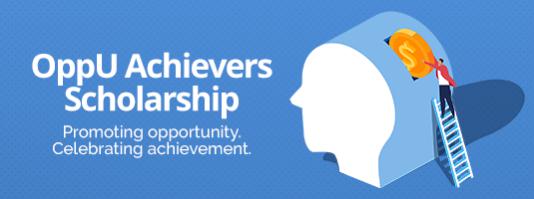 Scholarships are a great way to pay for college. But sometimes they can be downright difficult to qualify for.We gathered 10 inclusive scholarship opportunities that are void of frustrating eligibility requirements. They’re open to just about everyone.Help your students spend less time qualifying, and more time applying. Share our guide and add it to any resource pages your school maintains.Scholarships Anybody Can Apply For — Even You!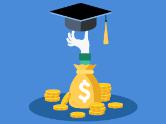 Come one, come all!Get the List to ShareAbout Our ScholarshipScholarship Name: OppU Achievers Scholarship		Award Amount: $2,500Eligibility: High school seniors, college students, graduate students; cumulative GPA of at least 3.0/4.0; U.S. citizen or residentDeadline: March 31, June 30, September 30, and December 31To Apply: Students submit a short response to the question "What makes you an achiever?"Want More?Looking for more student resources? Join our newsletter to receive scholarship tips and student money hacks delivered right to your inbox!Give Me the Resources!Opportunity Financial, LLC130 E Randolph St, Ste 3400, Chicago, IL, 60601, USADon't want to receive any more emails from us?Simply unsubscribe from our list.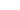 